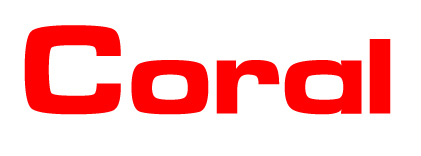 Η Coral AE, κορυφαία εταιρία πετρελαιοειδών και χημικών προϊόντων με μακρόχρονη παρουσία στην Ελλάδα και μέλος του Ομίλου Motor Oil, ζητά να προσλάβει Χειριστή στην Εγκατάστασή της στη Νέα Καρβάλη Καβάλας.Ρόλος/ Καθήκοντα: Η εκτέλεση των εργασιών παραλαβής, αποθήκευσης και παράδοσης καυσίμων σύμφωνα με τις προβλεπόμενες διαδικασίες και προδιαγραφές της εταιρίας ως μέλος της ομάδας της εγκατάστασης. Οι εργασίες συντήρησης του εξοπλισμού. Η τήρηση των κανόνων ασφάλειας και ποιότητας.Προσόντα:Απόφοιτος ΤΕΙ, ΤΕΕ (Τεχνολογικής Κατεύθυνσης) Εργασιακή εμπειρία 1-3 χρόνια σε πετρελαιοειδή επιθυμητήΓνώσεις Η/ΥΓνώσεις Αγγλικής γλώσσαςΟι ενδιαφερόμενοι μπορούν να στείλουν το βιογραφικό τους ακολουθώντας το παρακάτω link: https://www.konkat-citd.gr/Databases/gpl/cv/cv.nsf/CV.xsp?c=8254 επιλέγοντας τον κωδικό: CKV1 